Матариалы для изучения и анализаИ.В.ФуфаеваМир застывших диминутивов и их «родителей»Некоторые самые обычные слова, типа корица, мешок, полотенце,  глазок (дверной), пестик (цветка), хрусталик (глаза), крестец (часть позвоночника) и так далее, некогда были образованы с помощью уменьшительных суффиксов,  но сейчас не воспринимаются диминутивами. Семантически они очень далеко разошлись со своими «родителями» - производящими словами мех, кора, полотно, пест, хрусталь, крест. С другой стороны, некоторые застывшие диминутивы, как ласточка, сойка, внучка, ботинки, сосульки, пупок, ветка вытеснили слова, от которых произошли, или же употребялются чаще них: сравните селёдка и сельдь, чашка и чаша, ПУПОК и ПУП. Иногда производящие слова, ставшие более редкими, употребляются, чтобы придать речи официальный или возвышенный характер. Интересно, что с этой целью могут использоваться и т.н. обратные дериваты: ЗОНТ (от зонтик, адаптированного голландского zonnedek).  Мы предлагаем участникам проекта оставить свои комментарии в блоге о застывших диминутивах. Теперь наше мнение может быть подкреплено результатами наблюдений за языком. А для тех, кого эта тема не отпускает, рекомендуем темы для индивидуальных и групповых исследований. Вашими консультантами могут быть учителя (преподаватели) русского языка. Кейс рекомендован для внеурочной работы по русскому языку, дополнительного образования учащихся основной и старшей школы.Случай 1.Изучая школьные предметы, мы сталкиваемся с такими терминами, как ПЕСТИК и ТЫЧИНКИ (половые органы цветка), кровяные ТЕЛЬЦА, УСТЬИЦЕ (отверстие на поверхности листка), КРЕСТЕЦ (часть позвоночника), РАДУЖКА и ХРУСТАЛИК (часть глаза) и т.д. По значению эти слова не похожи на уменьшительные, они обозначают совершенно отдельные объекты. А вот по форме – да.  Пестик – как БИЛЕТИК, крестец – как ХЛЕБЕЦ, тельца – как ДЕРЕВЦА, радужка и хрусталик – как  дорожка и нолик и т.д. Почему же эти термины напоминают диминутивы? Потому что учёные назвали все эти части организмов растений и животных по ассоциации с бытовыми и природными предметами или явлениями: радуга, хрусталь, тела, крест и пр. Некоторые бытовые предметы и их названия уже редко употребляются, например, ТЫЧИНа («всякий прут и хворостина, колышек, лучина, воткнутая в землю» (Даль, в статье «тыкать») и ПЕСТ: 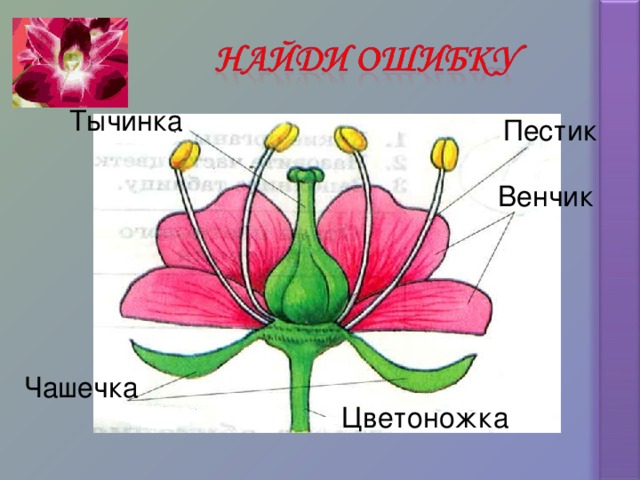 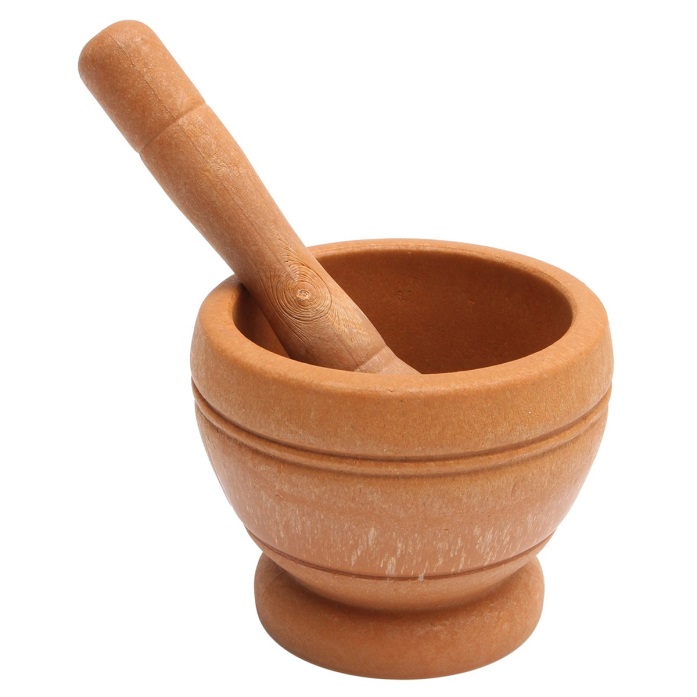 Уменьшительные суффиксы здесь выражают одновременно уменьшительность и подобие. По смыслу слова с уменьшительными суффиксами и слова, от которых они произошли, очень далеки друг от друга, поэтому они и не воспринимаются как диминутивы, независимо от того, живы ли их «родители», как в парах РАДУГа – РАДУЖКа, или уже полузабыты, как в парах ПЕСТ – ПЕСТИК. Такое бывает не только с научными терминами, но и с разными хозяйственными и бытовыми словами. КОРИЦА исходно «маленькая кора», МЕШОК – «маленький мех», ПОЛОТЕНЦЕ – «маленькое полотно», но, хотя слова МЕХ, КОРА и ПОЛОТНО сохранились, расхождение смысла не дает воспринимать их «пары» ни родственными, ни уменьшительными. В словах КОРИЦА и МЕШОК даже суффиксы не выделяются – сравните ВЕЩИЦА – ВЕЩЬ и ПУШОК – ПУХ. Другие примеры: ГЛАЗОК в двери, ЯЗЫЧОК замка, ДОНЫШКО бутылки, ГОЛОВКА гвоздя, НОЖКА гриба.Более того. Хотя МОЛОТОК – это явно маленький МОЛОТ, но используется меньший предмет независимо от «родителя» и сталкиваемся мы с ним куда чаще. Поэтому и МОЛОТОК, несмотря на суффикс, не воспринимается как уменьшительное образование. Всё это подтверждается отсутствием помет «уменьш.» в словарях у этих слов.Итак, отличительная черта «случая 1» - то, что «родители»,  как правило, сохранились в языке и продолжают употребляться в своём прямом значении: МЕХ, КОРА, ГЛАЗ, ЯЗЫК, ПОЛОТНО, ТЫЧИНА, ПЕСТ, РАДУГА, ХРУСТАЛЬ, ТЕЛА, УСТЬЕ, НОГА, ЯЗЫК, ГОЛОВА и многие другие, но дети от них «отдалились» и перестали быть «маленькими». Но уменьшительные слова могут перестать быть уменьшительными и по совсем другой причине.Случай 2.Знаете ли вы, что некогда, в глубине тысячелетий, слово СОЛНЦЕ было таким же уменьшительным, как сейчас слово ОКОНЦЕ?  Только во втором случае «родитель» сохранился – ОКНО. А вот слово, от которого произошло слово СОЛНЦЕ, не сохранилось. Но о том, что оно было, свидетельствует хотя бы уменьшительно-ласкательное СОЛНЫШКО, в корне которого нет суффикса –Ц-.  Почему же мы забыли это слово? Еще филолог 18 века Якоб Гримм считал, что причина в том, что люди часто называли светило словом, выражающим с помощью суффикса не «малость», а отношение – то, что солнце им «любезно». Диминутив вытеснил «родителя» и утратил диминутивность. В русском языке таких слов тоже много. Среди них очень много названий птиц: ЛАСТОЧКА, ЗЯБЛИК, СОЙКА, ВАРАКУШКА, РЯБЧИК, КОБЧИК и даже ПТИЦА! Древнерусское ПТА (ПЪТА) «птица» давно забыто. Также рано утрачено древнерусское название ЗЯБЕЛ, см. «зяблик, исконное, от зябел, от zenba «зяблик», до сих пор в нек. слав.яз.» [Шанский, Боброва 1994], и УТЫ [Фасмер]. Но ещё в 18 веке, по данным «Словаря русского языка XVIII века», пары варакуша – варакушка, кобец – кобчик, колп – колпик, пенка – пеночка, рябец – рябчик, соя – сойка были такими же живыми, как сегодня чиж – чижик, а синонимический ряд «Ласточка» включал лексемы ластка, ластица, ластовица, ласточка. Вот как  употреблялись эти слова в 18 веке: «Варакуша, птичка обыкновенная, у которой на шеѣ и груди перья синия, красно-желтыя и зеленоватыя», «Копец, или кобец. Небольшая хищная птица», «Пенка. Малая, меньше чижа, и прекрасно поющая птичка». («Словарь натуральной истории…», 1788);«Колп птица бѣлая, величиною с небольшаго гуся»(«Топография оренбургская…», 1762), «Рябцов выпотрошив, нашпековать ветчиною и шпеком» (Василий Левшин, «Словарь поваренный...», 1795—1797),«Летела соя мимо их, Спустилася проворно. О чем сестрицы так вы спорите задорно?» (Василий Майков, «Нравоучительные басни…», 1766—1767). [Цит.по: «Словарь русского языка XVIII века»]. Да, речь о варакушке, кобчике, пенке, колпике, рябчике и сойке.У Даля отмечены нейтральные формы гайка: «гайка, или более употреб. умалит. гаечка… самая малая из рода синиц».В Словаре Академии российской:«Ластка, и, ж.1.То же, что ласточка»В наше время продолжается конкуренция в паре чиж и чижик. Диминутивы наверняка исходно были ласкательными, ведь в значении «птица» и сейчас очень много «живых» диминутивов: птичка,птаха, пташка, пташечка. У Даля упоминаются старинные ласкательные диминутивы ластица, ластовица ‘ласточка’, утица 'уточка’, союшка 'соя’.  Даль в статье «Ластица» приводит не только параллельные диминутивы, но и характерные контексты: «Ластица или ластка, ластовица, ластвица, ластовка, -вочка, ласточка, ластушка ж. пташка Нirundo, особ. Н. urbica et rustica (…) Голубь и ласточка любимые Богом птицы.(…) Гнездо ласточки разорять грех. Кто разорит гнездо ласточки, у того будут веснушки. Благовещенье без ласточек, холодная весна. Ранние ласточки к счастливому году. (…) Ластушка, ласкательное, приветливое обращенье к близкой женщине, сестре, невесте. (…) Ластушенок м. ластушата мн. ласточкин птенец».Наконец, как столетия назад мы ласково называли друг друга названиями птиц: касатка, касаточка и касатик, соколик, голубчик и голубушка, лебёдка и лебёдушка, так и современные мамы пишут о своих детях в соцсетях: «Моя маленькая птичка сделала дракошика», «ласточка моя, ты мое счастье!»Но вытеснились не только старые «неласковые» названия птиц.Бывшие диминутивы – это слова девочка и мальчик, внучка, бабушка и дедушка, бабочка и козявка, яйцо и ряпушка, волнушка и курица, пятка и пупок, зрачок и макушка, лягушка и тушканчик, пупырышек и веснушка, удочка и венок. Интересна судьба их «родителей», глядя на которые, как бы чувствуешь себя лилипутом, попавшим к Гулливеру.В одних случаях «родители» исчезли, как МАКУША, РЯПУСА, ВОЛНУХА, КОЗЯВА, ЯЕ, БАБА «насекомое», ПУПЫРЬ, ВЕСНУХА. В других они стали редкими, как МАЛЕЦ, ПУП, ПЯТА, ЗРАК, ЛЯГУХА, ТУШКАН. В-третьих – просто потихоньку вытесняются на периферию, например, БАБА в значении «мама родителя» осталось только в детской речи, в то время как БАБУШКА используется даже в юридических текстах.  Пята, уда, дуда, цвет «цветок», зрак, пуп, ветвь, дева, кроха (в 2х значениях, прямом ‘малая частица’ и переносном ‘маленькое существо, ребенок’), вервь, чара, кус, улита стали стилистическими архаизмами. Хорь сохранилось в профессиональных подъязыках, малец, кура, лягуха в разговорной речи и диалектах. Сосуля  зафиксировано в памятниках 18 века и употребляется литературе 19-20 века.Примеры использования «родителей» и выдержки из этимологических словарей:Последнее официальное использование слова БАБА в значении «бабушка»: «Иоанна IV баба прежде такожде с Филиппом 2 о королевстве спор имела» «Введение в гисторию европеискую чрез Самуила Пуфендорфия…», перевод с латинского, 1718.«Былинка. Общеславянское уменьшительно-ласкательное от былина, суф.производного от был‘стебель’, ‘растение’ (ср. чернобыл), польск. – тж. (от быти в значении ‘расти’, см. быть)», см.: [Шанский, Боброва 1994]; Заглянем в Словарь русского языка XVIII века. Здесь бегает собака ИЩЕЯ и плавает рыбка КОРЮХА. «Макушка. Уменьш.-ласк. к макуша [Словарь Академии Российской]. В Словаре русского языка 18 века для слова ищея приводится значение 1: «Охот….То же, что ищейка (1)».«Однажды после самовара я по-турецки сидел на лавке и никак не мог решиться вымыть посуду. Глядел, как вырастет за окном сосуля» (Василий Белов, «Плотницкие рассказы», 1968). Вот учёные путешественники описывают экзотические растения… «КОЛЮКА Carlina vulgaris, в великом множестве по пригоркам растущая…» («Дневные записки путешествия доктора и Академии наук адъюнкта Ивана Лепёхина по разным провинциям Российского государства»)…И обычный русский лес:«В сосновом бору родится множество всяких грибов, как: козляк, боровик, СЫРОЕГА, опёнок (биолог Василий Зуев, «Путешественные записки от С. Петербурга до Херсона в 1781 и 1782 г.»); …грузды, берёзовики, ВОЛНУХИ, рыжики и лубянки (этнограф Пётр Иванович Чели́щев, сокурсник Радищева, «Путешествие по северу России в 1791 г.»).Жители конца XVIII века делятся рецептами:«Вынув мясо, нашпиговать ветчиною и САРДЕЛЯМИ».Пишут о пропорциях человека:«Вся голова, т. е. пространство от подбородка до МАКУШИ…»О мебели:«Стол о трёх НОГАХ круглый».О красавицах:«Большая сестра была БЛОНДИНА и несколько простодушнее».И даже не в XVIII веке, а вполне в XIX писатель Лажечников в читаемом и сейчас романе «Ледяной дом» пишет:«…вышла старшая ВНУКА…»Вот поэт Державин пишет о Потёмкине, что он «рядит щёголей в БОТИНЫ…», делая примечание: «Лёгкие сапожки, которые ввёл Его Светлость в употребление своим примером». Французское bottine сначала превратилось в ботины.Вот нашлась  та самая БУТЫЛА (первый раз слово употреблено в 1714 году). Это один из разнообразных вариантов, передававших французское bouteille или немецкое buttel. Победили в итоге первые варианты — бутыль (1694) и обычное сегодня бутылка (1702). А было еще и бутель (1706)!Иногда, люди пишут и говорят вместо диминутивов слова без суффиксов для придания речи солидности, например, сосуля вместо сосулька, пуп вместо пупок. В официальной и научной речи, в документах вместо уже привычных бывших нейтральных или разговорных диминутивов хорёк, селёдка, картошка, редиска используются слова хорь, сельдь, картофель, редис.  Интересно, что иногда создаются «псевдородители». То есть у слов «отламывают» не суффиксы, а ошибочно принимаемые за них «родные части». Самый известный пример — ик в слове зонтик, заимствованном из голландского zonnedek (навес от солнца на корабле). В русском языке -ek превратилось в -ик, потом было принято за уменьшительный суффикс, как в словах столик, шарфик, а потом в результате его «отвинчивания» получилось зонт. Неважно, что такого слова, в отличие от стол и шарф, раньше не было; теперь им можно обозначить зонтик необычно большой — или самый обычный, но чуть более солидно: например, в номенклатуре товаров — «зонт мужской».Вот фляга, как и зонт, получилось путем «отвинчивания» -к от фляжка, по образцу бумага — бумажка, но -к здесь всё же настоящий суффикс: с его помощью было приспособлено к русскому языку немецкое flasche. Та же роль у -к во многочисленных ранних и поздних заимствованиях: рюмка, кружка, килька, сосиска (не вдаваясь в подробности — адаптированные французское saucisse, средневерхненемецкое krus, голландское roemer,эстонское kilu), вплоть до современного флешка. Фляга, то есть фляжка с «отвинченным -к», как в случае с зонтом, стало обозначать или большой предмет — или тот же самый, но более солидно. Отвинчивание настоящих, но давно и прочно прилипших к слову суффиксов называется «обратной деривацией», и этим любят заниматься дети. Рюмка становится рюмой, шапка  - шапой, сосиска - сосисой…  Иногда при этом получаются реальные слова, например, чаша, лава, вила.А хозяева питомцев с помощью такой же обратной деривации, наоборот, добавляют мимимишности, называя их щен, птен, улита, дворняга, улита, кроха, кнопа…  При этом улита, дворняга и кроха – «настоящие», а кнопа, щен и птен – «придуманные». Но в любом случае тут «дырка от суффикса» — усилитель эмоционального заряда.